ПРОЄКТ ПРОЄКТ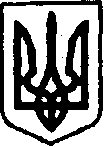 УКРАЇНАКЕГИЧІВСЬКА СЕЛИЩНА РАДАXХVІ ПОЗАЧЕРГОВА СЕСІЯ VIIІ СКЛИКАННЯРІШЕННЯ______________________	      смт Кегичівка  		                №_____Про внесення змін до Програми управління майном комунальної власності Кегичівської селищної ради Харківської області 
на 2021-2023 рокиЗ метою створення належних умов для фінансування з бюджету селищної територіальної громади заходів по технічній інвентаризації та оцінки майна комунальної власності Кегичівської селищної ради, керуючись  статтями  4, 10, 25-26, 42, 46, 59  Закону  України  «Про місцеве самоврядування в Україні», Кегичівська селищна радаВИРІШИЛА: Внести зміни до Програми управління майном комунальної власності  Кегичівської селищної ради Харківської області на 2021-2023 роки (далі – Програма), затвердженої рішенням VІІІ сесії VІІІ скликання Кегичівської селищної ради від 26 березня 2021 року 
№ 426, а саме: Визначити загальний обсяг фінансування Програми на 2022 рік 
в сумі  - 49 900 грн. На заходи щодо оплати робіт з обстеження та паспортизації будівель 
і споруд комунальної власності селищної ради з метою встановлення 
їх технічного стану та забезпечення їх надійності та безпечної експлуатації, 
що передбачені підпунктом 5.1.1 пункту 5 розділу 5 Програми кошти в сумі 25 000 грн.; На заходи щодо оплати інших послуг, пов’язаних з управлінням комунальним майном, що передбачені підпунктом 5.1.1 пункту 5 розділу 11 Програми кошти 
в сумі 24 900 грн. Контроль за виконанням даного рішення покласти на постійні комісії з питань бюджету, фінансів, соціально-економічного розвитку та комунальної власності Кегичівської селищної ради (Вікторія ЛУЦЕНКО), з питань житлово-комунального господарства, транспорту, зв’язку, паливно-енергетичних питань, розвитку підприємництва, громадського харчування та побуту Кегичівської селищної ради (Олександр МАХОТКА) .Кегичівський  селищний  голова                                          Антон ДОЦЕНКО